                                                                                                                                                                                                        О Т К Р Ы Т О Е    А К Ц И О Н Е Р Н О Е     О Б Щ Е С Т В О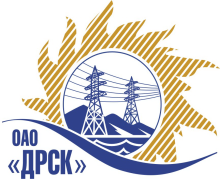 ПРОТОКОЛрассмотрения заявокПРЕДМЕТ ЗАКУПКИ:Открытый конкурс на право заключения Договора поставки:  «Шкаф защиты и автоматики" для нужд филиала ОАО «ДРСК» «Приморские электрические сети».	Закупка проводится согласно ГКПЗ 2014г. раздела  2.2.2 «Материалы ТПиР» № 2068 на основании указания ОАО «ДРСК» от  03.03.2014 г. № 40.Плановая стоимость закупки: 25 784 848,00 руб. без НДС.        ПРИСУТСТВОВАЛИ: постоянно действующая Закупочная комиссия 2-го уровня.ВОПРОСЫ, ВЫНОСИМЫЕ НА РАССМОТРЕНИЕ ЗАКУПОЧНОЙ КОМИССИИ: О признании предложений соответствующими условиям закупки.Об отклонении предложения участника закупкиО предварительной ранжировке предложенийО проведении переторжкиРАССМАТРИВАЕМЫЕ ДОКУМЕНТЫ:Протокол вскрытия конвертов от 15.05.2014г. № 313-МТПиР-ВИндивидуальное заключение Смирных А.Ю.Индивидуальное заключение Машкиной О.П.Индивидуальное заключение Моториной О.А.Индивидуальное заключение Лаптева И.А.ВОПРОС 1 «О признании предложений соответствующими условиям закупки»ОТМЕТИЛИ:Предложения ООО "Исследовательский центр" Бреслер" (428000,г. Чебоксары, пр. И.Яковлева, 1) , ООО "ТЕЛЕКОР-ЭНЕРГЕТИКА" (Россия, г. Москва, 115230, Хлебозаводский проезд, д.7, стр.9), ООО научно-производственное предприятие "ЭКРА" (428000,Чувашская Республика , г. Чебоксары, пр.И.Яковлева,3)   признаются удовлетворяющим по существу условиям закупки. Предлагается принять данные предложения к дальнейшему рассмотрению.ВОПРОС  2	«Об отклонении предложения участника закупки» ЗАО "Научно-производственное объединение "Электроаппарат" (428003, Чувашская Респ., г. Чебоксары, пр-кт И. Яковлева, д. 3)  Цена: 25 027 625,00 руб. (цена без НДС)Участник не предоставил конкурсное обеспечение. Предлагается отклонить  данное предложение от дальнейшего рассмотрения, как несоответствующее условиям  конкурсной документации, а именно п. 3.5.1.16 «Непредставление обеспечения обязательств Участника конкурса является основанием для отклонения Конкурсной заявки». ВОПРОС 3«О предварительной ранжировке предложений Участников закупки»ОТМЕТИЛИ:В соответствии с требованиями и условиями, предусмотренными извещением о закупке и Закупочной документацией, предлагается предварительно ранжировать предложения следующим образом: ВОПРОС 3 «О проведении переторжки»ОТМЕТИЛИ:Учитывая результаты экспертизы предложений Участников закупки  Закупочная комиссия полагает целесообразным проведение переторжки.РЕШИЛИ:	1. Признать предложения ООО "Исследовательский центр" Бреслер" (428000,г. Чебоксары, пр. И.Яковлева, 1) , ООО "ТЕЛЕКОР-ЭНЕРГЕТИКА" (Россия, г. Москва, 115230, Хлебозаводский проезд, д.7, стр.9), ООО научно-производственное предприятие "ЭКРА" (428000,Чувашская Республика , г. Чебоксары, пр.И.Яковлева,3)    соответствующими условиям закупки.2.  Отклонить предложение ЗАО "Научно-производственное объединение "Электроаппарат" (428003, Чувашская Респ., г. Чебоксары, пр-кт И. Яковлева, д. 3)  3. Утвердить предварительную ранжировку предложений:1 место: ООО "ТЕЛЕКОР-ЭНЕРГЕТИКА" 2 место: ООО  "Исследовательский центр" Бреслер3 место: ООО Научно-производственное предприятие "ЭКРА"         4.  Провести переторжку.Пригласить к участию в переторжке следующих участников: ООО "Исследовательский центр" Бреслер" (428000,г. Чебоксары, пр. И.Яковлева, 1) , ООО "ТЕЛЕКОР-ЭНЕРГЕТИКА" (Россия, г. Москва, 115230, Хлебозаводский проезд, д.7, стр.9), ООО научно-производственное предприятие "ЭКРА" (428000,Чувашская Республика , г. Чебоксары, пр.И.Яковлева,3)    Определить форму переторжки: заочная.Назначить переторжку на 05.06.2014 в 16:00 час. (благовещенского времени).Место проведения переторжки: электронный сейф площадки b2b-energoТехническому секретарю Закупочной комиссии уведомить участников, приглашенных к участию в переторжке о принятом комиссией решении.ДАЛЬНЕВОСТОЧНАЯ РАСПРЕДЕЛИТЕЛЬНАЯ СЕТЕВАЯ КОМПАНИЯУл.Шевченко, 28,   г.Благовещенск,  675000,     РоссияТел: (4162) 397-359; Тел/факс (4162) 397-200, 397-436Телетайп    154147 «МАРС»;         E-mail: doc@drsk.ruОКПО 78900638,    ОГРН  1052800111308,   ИНН/КПП  2801108200/280150001№ 313/МТПиР-Р               город  Благовещенск«___» мая 2014г.Место в предварительной ранжировкеНаименование участников Цена предложения, руб. без НДСНеценовая предпочтительность (в баллах на балльной шкалеот 3до 5)1 местоООО "ТЕЛЕКОР-ЭНЕРГЕТИКА" (Россия, г. Москва, 115230, Хлебозаводский проезд, д.7, стр.9)23 054 552,543,32 местоООО  "Исследовательский центр" Бреслер" (428000,г. Чебоксары, пр. И.Яковлева, 1)20 917 574,583,03 местоООО Научно-производственное предприятие "ЭКРА" (428000,Чувашская Республика , г. Чебоксары, пр.И.Яковлева,3)23 886 625,003,0Ответственный секретарьТехнический секретарь________________________________________________О.А. МоторинаГ.М. Терёшкина